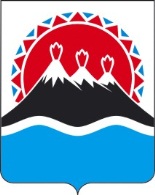 П О С Т А Н О В Л Е Н И ЕПРАВИТЕЛЬСТВА КАМЧАТСКОГО КРАЯ_____________________ № _________ПРАВИТЕЛЬСТВО ПОСТАНОВЛЯЕТ:1. Признать утратившим силу пункт 1 раздела 6 приложения к Постановлению Правительства Камчатского края от 28.12.2012 № 605-П «О предоставлении государственных услуг исполнительными органами государственной власти Камчатского края в многофункциональных центрах предоставления государственных и муниципальных услуг».2. Настоящее Постановление вступает в силу через 10 дней после дня его официального опубликования.Губернатор Камчатского края                                                                                     В.И. ИлюхинСОГЛАСОВАНО: Министерство здравоохранения Камчатского края      Исполнитель: Алла Владимировна Парецкаят. 8 (4152) 42-77-93О внесении изменений в приложение к постановлению Правительства Камчатского края от 28.12.2012 № 605-П «О предоставлении государственных услуг исполнительными органами государственной власти Камчатского края в многофункциональных центрах предоставления государственных и муниципальных услуг»Заместитель ПредседателяПравительства Камчатского краяВ.Н. Карпенко«____» _____________ 2018 г.Министр экономического развития и торговли Камчатского края«____» _____________ 2018 г.Д.А. КоростелевМинистр здравоохраненияКамчатского края	 	                                                «____» _____________ 2018 г.Начальник Главного правового управления Губернатора и Правительства Камчатского края«____» _____________ 2018 г.Т.В. Лемешко С.Н. Гудин